Srednja medicinska škola Slavonski Brod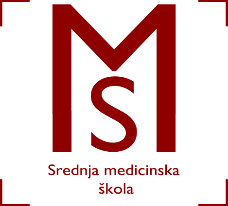 Vatroslava Jagića 3AOBRANA ZAVRŠNOG RADAPRIMALJA ASISTENTICA/ASISTENTRAZRED: 4.DDATUM: 02.06.2017.PODRUČJE: ZDRAVSTVENA NJEGA TRUDNICE, RODILJE I BABINJAČEČLANOVI POVJERENSTVA:1. Aleksandar Končar, prof.2. Mirta Alković, bacc.primaljstva3. Sanela Bureš, bacc.med.techn.08.00 – 08.30h1. Valentina Alešković2. Marijana Čukić3. Marina Jandik08.35 – 09.05h1. Antonela Janković2. Katarina Lukšić3. Maja Ljubojević09.10 – 09.40h1. Katarina Martić2. Dora Milinović3. Monika Pehar09.45 – 10.25h1. Nikolina Petković2. Adriana Šplajt3. Marija Tomičić4. Antonia ZeljkoPODRUČJE: ZDRAVSTVENA NJEGA GINEKOLOŠKIH BOLESNICAČLANOVI POVJERENSTVA:1. Aleksandar Končar, prof.2. Mirta Alković, bacc.primaljstva3. Sanela Bureš, bacc.med.techn.10.30 – 11.00h1. Andrea Abramović2. Tamara Bikić3. Mihaela Čuljak11.05 – 11.35h1. Stella Funarić2. Jelena Kovačević3. Helena Matošević11.40 – 12.10h1. Elena Mirosavljević2. Antonela Rakić3. Anamarija VukovićPODRUČJE: ZDRAVSTVENA NJEGA DJETETAČLANOVI POVJERENSTVA:1. Aleksandar Končar, prof.2. Mirta Alković, bacc.primaljstva3. Sanela Bureš, bacc.med.techn.12.15 – 12.45h1. Valentin Bodrožić2. Lara Josipović3. Ana Jukić12.50 – 13.20h1. Sara Katalin2. Ana Kovač3. Marija Mikić13.25 – 14.05h1. Martina Novoselović2. Sandra Sesar3. Marta Varzić4. Iva Vukić ZelićU Slav.Brodu, 26.svibnja 2017.